          Tu  -  TERZA UNIVERSITÀ -  2022/23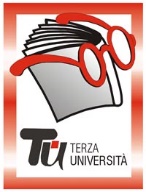                                                                 Provincia - TERZA FASEALBINOReferenti: Luciana Birolini, Carla Testa e Maria Rosa GelmiInformazioni e iscrizioni: solo presso SPI CGIL, via Roma 42/a, tel. 035.3594640,email: albinoterzauniversita@gmail.com; giovedì 9.30-11.30 dal 15 settembre sino all’inizio dei vari corsi (per evitare assembramenti NON si raccoglieranno iscrizioni immediatamente prima dell'inizio del corso).Calendario  4      25.05.2023        Chiesa di San Bartolomeo – Piazza San Giuliano, Albino Modulo  n°133MONASTERIDocenteGian Pietro Tiraboschi, Perlita Serra, Elisabetta Cassanelli, Rosella FerrariGiornoGiovedìOrario15-16.15PeriodoDal 04.05.2023 al 25.05.2023 (4 incontri, €16,00); si può eventualmente ripetere SedeLe 4 località da visitareArgomentoSTORIA DELL’ARTE (max 15/20)PresentazioneQuattro visite guidate nei monasteri di Matris Domini, dei Celestini, di San Benedetto a Bergamo e della Ripa o altro sito artistico del territorio di Albino. Tra devozione arte e potere, i monasteri, centri propulsori di fede e di vita sociale, hanno contribuito a definire forma e cultura del territorio, tra splendori, decadenze, soppressioni e rinascite. Ogni incontro sarà tenuto in ognuna delle località da un diverso docente. I partecipanti si ritroveranno direttamente nei luoghi prestabiliti raggiungibili comodamente con i mezzi pubblici.Tutor104.05.2023Monastero di Matris Domini, Via Antonio Locatelli, 77, Bergamo211.05.2023L’ex Monastero dei Celestini, via Dei Celestini 12, Bergamo318.05.2023Monastero di San Benedetto, via Sant’Alessandro 51, Bergamo